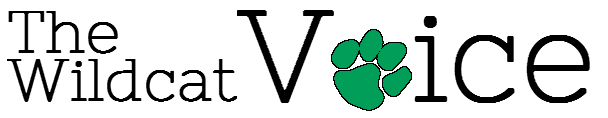 Publication SubmissionTitleFull text (300-450 words unless you have arranged otherwise with Editor or Adviser)*The paper reserves the right to edit all pieces for grammar and clarity. Pieces may be rejected due to obscenity, libel, inaccuracy, privacy, or disruption of the school process. Word count     Writer’s Name All pieces must be signed, though your name may be withheld from publication upon request.   I wish to publish anonymously.Writer’s Title 	Editor-in-Chief	Assistant Editor		Staff Writer		Guest WriterCategory (check  one)Arts & Entertainment	Human Interest		News	Opinion	Our HouseSportsImage Information (required)Image attached………………………. file nameImage from link……………………….URL 		CaptionPhotographerOptional Story ElementsPull QuoteSpeaker Image attached………………………. file nameImage from link……………………….URL 		Video Video embed codeCreditSide boxTitleContentInfographic Embed codePollQuestionOptions*do not forget to attach images to emailwildcatvoice@mayfieldschools.org